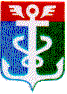 РОССИЙСКАЯ ФЕДЕРАЦИЯПРИМОРСКИЙ КРАЙКОНТРОЛЬНО-СЧЕТНАЯ ПАЛАТА
 НАХОДКИНСКОГО ГОРОДСКОГО ОКРУГАЗАКЛЮЧЕНИЕна проект решения Думы Находкинского городского округа«О внесении изменений в Положение о земельном налоге в Находкинском городском округе»  30 ноября 2022 года			                                                           г. НаходкаЗаключение Контрольно-счетной палаты Находкинского городского округа на проект решения Думы Находкинского городского округа «О внесении изменений в Положение о земельном налоге в Находкинском городском округе»  (далее – проект решения, проект) подготовлено в соответствии с п. 7 ч. 2 ст. 9 Федерального закона от 07.02.2011 № 6-ФЗ «Об общих принципах организации и деятельности контрольно-счетных органов субъектов Российской Федерации и муниципальных образований», решением Думы Находкинского городского округа от 30.10.2013 № 264-НПА «О Контрольно-счётной палате Находкинского городского округа», пунктами 2, 6, 7 ст. 11 Решения Думы Находкинского городского округа от 09.08.2017 № 1217-НПА «О бюджетном процессе в Находкинском городском округе», обращением главы Находкинского городского округа Магинского Т.В. от 29.11.2022 № 1-31-6816 и на основании пункта 7 раздела 1 плана работы Контрольно-счётной палаты на 2022 год.Настоящее Заключение на проект решения Думы Находкинского городского округа «О внесении изменений в Положение о земельном налоге в Находкинском городском округе» подготовлено аудитором КСП НГО А.С. Пашковой на основании распоряжения председателя Контрольно-счетной палаты Находкинского городского округа Д.С. Малявина от 30.11.2022 года № 44-Р. При подготовке настоящего заключения дополнительно использованы нормативные документы: 1. Бюджетный кодекс Российской Федерации;2.Налоговый кодекс Российской Федерации (далее НК РФ);3. Федеральный закон от 06.10.2003 № 131-ФЗ «Об общих принципах организации местного самоуправления в Российской Федерации»;4. Решение Думы Находкинского городского округа от 23.11.2005 № 540 «Об утверждении Положения о земельном налоге в Находкинском городском округе» (далее – Решение Думы № 540);5. Решение Думы Находкинского городского округа от 09.08.2017 № 1217-НПА «О бюджетном процессе в Находкинском городском округе».Данным проектом Решения Думы предлагается признать утратившим силу пункт 7 части 1 статьи 3 Решения Думы № 540, предусматривавшим налоговую ставку в размере 0 процентов от кадастровой стоимости земельного участка в отношении земельных участков, расположенных на территории опережающего социально-экономического развития и переданных в собственность организаций - резидентов территории опережающего социально-экономического развития в соответствии с Федеральным законом от 29.12.2014 № 473-ФЗ «О территориях опережающего социально-экономического развития в Российской Федерации», в течение трех лет с месяца возникновения права собственности на земельный участок.Данную категорию налогоплательщиков предлагается включить в статью 5 «Налоговые льготы», приведя таким образом Решение Думы № 540 в соответствии с действующим налоговым законодательством. Предложенным изменением налоговые льготы устанавливаются в соответствии с пунктом 2 статьи 387 НК РФ.     	Контрольно-счетная палата Находкинского городского округа предлагает Думе при рассмотрении проекта «О внесении изменений в Положение о земельном налоге в Находкинском городском округе» и принятии решения учесть данное заключение.Председатель Контрольно-счетной палатыНаходкинского городского округа                                                             Д.С. Малявин                Аудитор                                                                                                        А.С. Пашкова